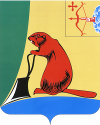 АДМИНИСТРАЦИЯ ТУЖИНСКОГО МУНИЦИПАЛЬНОГО РАЙОНАКИРОВСКОЙ ОБЛАСТИПОСТАНОВЛЕНИЕО внесении изменений в постановление администрации Тужинского муниципального района от 09.10.2017 № 394В соответствии с распоряжением Правительства РФ от 29.11.2014 
№ 2403-р  «Об утверждении Основ государственной молодежной политики Российской Федерации на период до 2025 года», решениями Тужинской районной Думы от 19.12.2022 № 15/87 «О внесении изменений в решение Тужинской районной Думы от 13.12.2021 № 4/22» и от 19.12.2022 № 15/88          «О бюджете Тужинского муниципального района на 2023 год и на плановый период 2024 и 2025 годов», администрация Тужинского муниципального района ПОСТАНОВЛЯЕТ:1. Внести изменения в постановление администрации Тужинского муниципального района от 09.10.2017 №394 «Об утверждении муниципальной программы Тужинского муниципального района «Повышение эффективности реализации молодёжной политики» на 2020-2025 годы»» (далее – муниципальная программа), утвердив изменения в муниципальной программе согласно приложению.2. Настоящее постановление вступает в силу с момента опубликования в Бюллетене муниципальных нормативных правовых актов органов местного самоуправления Тужинского муниципального района Кировской области.Глава Тужинскогомуниципального района     Л.В. Бледных                                                                      ПриложениеУТВЕРЖДЕНЫпостановлением администрацииТужинского муниципального районаОт  21.12.2022  № 402ИЗМЕНЕНИЯв муниципальной программе Тужинского муниципального района «Повышение эффективности реализации молодёжной политики»  на 2020 – 2025 годы1.Строку «Объем финансового обеспечения муниципальной программы» паспорта  муниципальной программы изложить в следующей редакции:2. Абзац второй раздела 4 «Ресурсное обеспечение муниципальной программы» изложить в следующей редакции:«Общий объем финансовых ресурсов, необходимых для реализации муниципальной программы, в 2020 - 2025 годах составит  460 тыс. рублей, в том числе средства  бюджета муниципального района – 460 тыс. рублей».3. Расходы на реализацию муниципальной программы за счет средств бюджета муниципального района (приложение № 2 к муниципальной программе) изложить в следующей редакции:«Приложение № 2к муниципальной программеРасходы на реализацию муниципальной программы за счет средств бюджета муниципального района __________                   »5. Прогнозная (справочная) оценка ресурсного обеспечения реализации Муниципальной программы за счет всех источников финансирования (приложение № 3 к Муниципальной программе) изложить в следующей редакции:                                                                                  «Приложение № 3к муниципальной программеПрогнозная (справочная) оценка ресурсного обеспечения реализации муниципальнойпрограммы за счет всех источников финансирования_________                    »21.12.2022№402пгт Тужапгт Тужапгт Тужапгт Тужа«Объем финансового обеспечения муниципальной программыОбщий объем финансирования муниципальной программы –  460 тыс. рублей,в том числе:средства федерального бюджета  –    0 тыс. рублейсредства областного бюджета      –    0 тыс. рублейсредства бюджета муниципального района         –    460тыс. рублей».2020 год – 70,0 тыс. рублей; 2021 год – 70,0 тыс. рублей; 2022 год – 80,0 тыс. рублей; 2023 год – 100,0 тыс. рублей;2024 год – 70,0 тыс. рублей;2025 год – 70,0 тыс. рублей.»№ п/пСтатусНаименование муниципальной программы, отдельного мероприятияОтветственный исполнитель, соисполнители, государственный заказчик (государственный заказчик-координатор)Расходы(тыс. рублей)Расходы(тыс. рублей)Расходы(тыс. рублей)Расходы(тыс. рублей)Расходы(тыс. рублей)Расходы(тыс. рублей)№ п/пСтатусНаименование муниципальной программы, отдельного мероприятияОтветственный исполнитель, соисполнители, государственный заказчик (государственный заказчик-координатор)2020год2021 год2022 год2023год2024 год2025 год1Муниципальная программа Тужинского муниципального района«Повышение эффективности реализации молодежной политики» на 2020 – 2025 годыВсего,Бюджет муниципального района70,070,070,080,0100,070,0№ п/пСтатусНаименование муниципальной программы, отдельного мероприятияОтветственный исполнитель, соисполнители, государственный заказчик (государственный заказчик-координатор)Расходы(тыс. рублей)Расходы(тыс. рублей)Расходы(тыс. рублей)Расходы(тыс. рублей)Расходы(тыс. рублей)Расходы(тыс. рублей)№ п/пСтатусНаименование муниципальной программы, отдельного мероприятияОтветственный исполнитель, соисполнители, государственный заказчик (государственный заказчик-координатор)2020год2021год2022 год2023 год2024 год2025 годМуниципальная программа Тужинского муниципального района«Повышение эффективности реализации молодежной политики» на 2020 – 2025 годы.ВсегоФедеральный бюджетОбластной бюджетРайонный бюджет70,000070,070,000070,080,000080,070,00070,0100,0000100,070,000070,01.МероприятиеВыявление и поддержка талантливой молодёжи;ВсегоФедеральный бюджетОбластной бюджетРайонный бюджет2000202000203000302000203200322000202.МероприятиеГражданско-патриотическое и военно-патриотическое воспитание молодёжи;ВсегоФедеральный бюджетОбластной бюджетРайонный бюджет2000020200002020000202000020280002820000203.МероприятиеРазвитие добровольческой (волонтёрской) деятельности;ВсегоФедеральный бюджетОбластной бюджетРайонный бюджет500055000550005500051000010500054.МероприятиеПрофилактика асоциального поведения молодёжи, формирование ЗОЖ.ВсегоФедеральный бюджетОбластной бюджетРайонный бюджет50005500055000550005100005500055.МероприятиеДуховно-нравственное воспитание молодёжи.В ВсегоФедеральный бюджетОбластной бюджетРайонный бюджет1000010100001010000101000010100001010000106.МероприятиеУкрепление института молодой семьи.ВсегоФедеральный бюджетОбластной бюджетРайонный бюджет100001010000101000010100001010000101000010